BIOLOGÍACoordinación y reproducción100 puntosNombra dos diferencias entre (9 puntos):Sistema nervioso autónomo y somáticoSistema simpático y parasimpáticoPropioceptores y exteroceptoresDescribe cómo se produce una respuesta voluntaria, indicando las neuronas que intervienen, y cuál es la función de cada una de ellas. ¿En qué se diferencia de una respuesta refleja? (9 puntos)Explica cómo se produce el impulso nervioso en una neurona (potencial de reposo, de acción y período refractario) (5 puntos)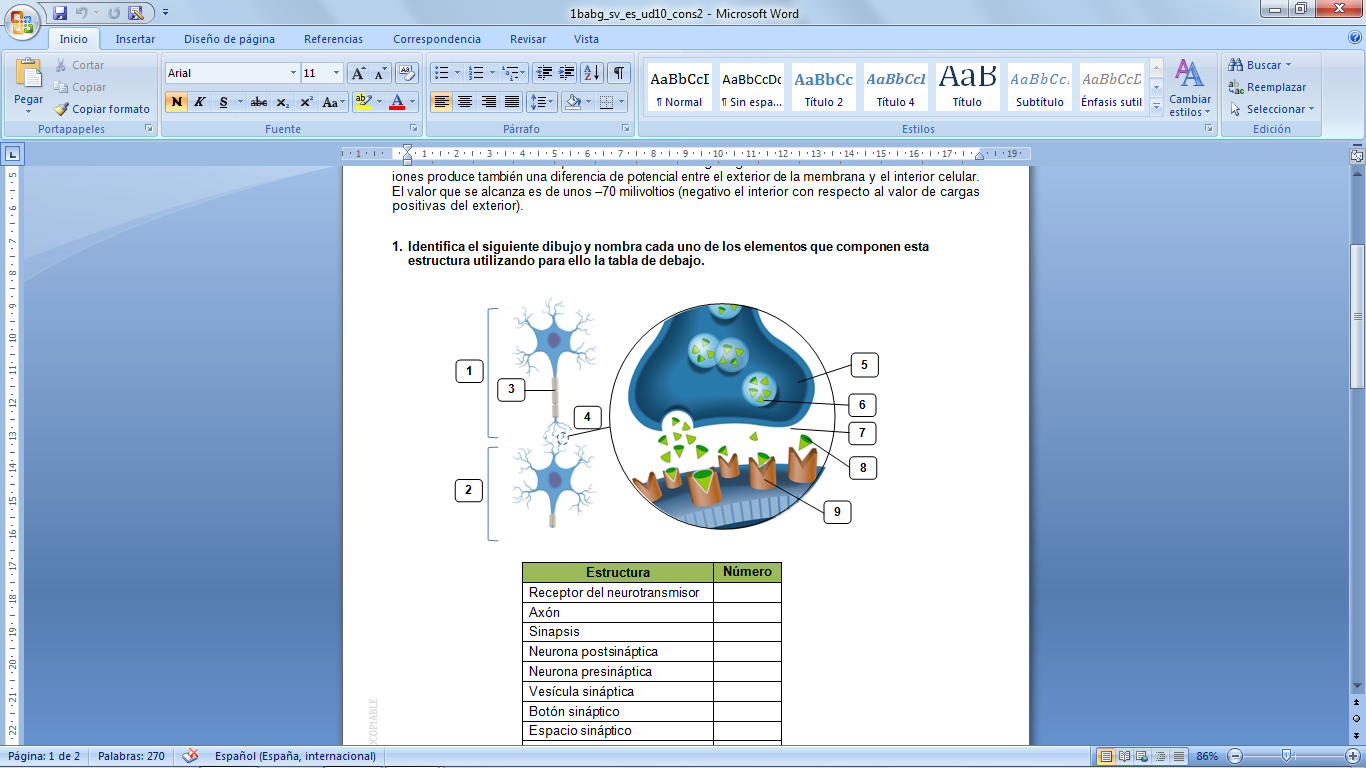 Identifica en el dibujo las estructuras implicadas en la sinapsis y explica cómo se produce. (5 puntos)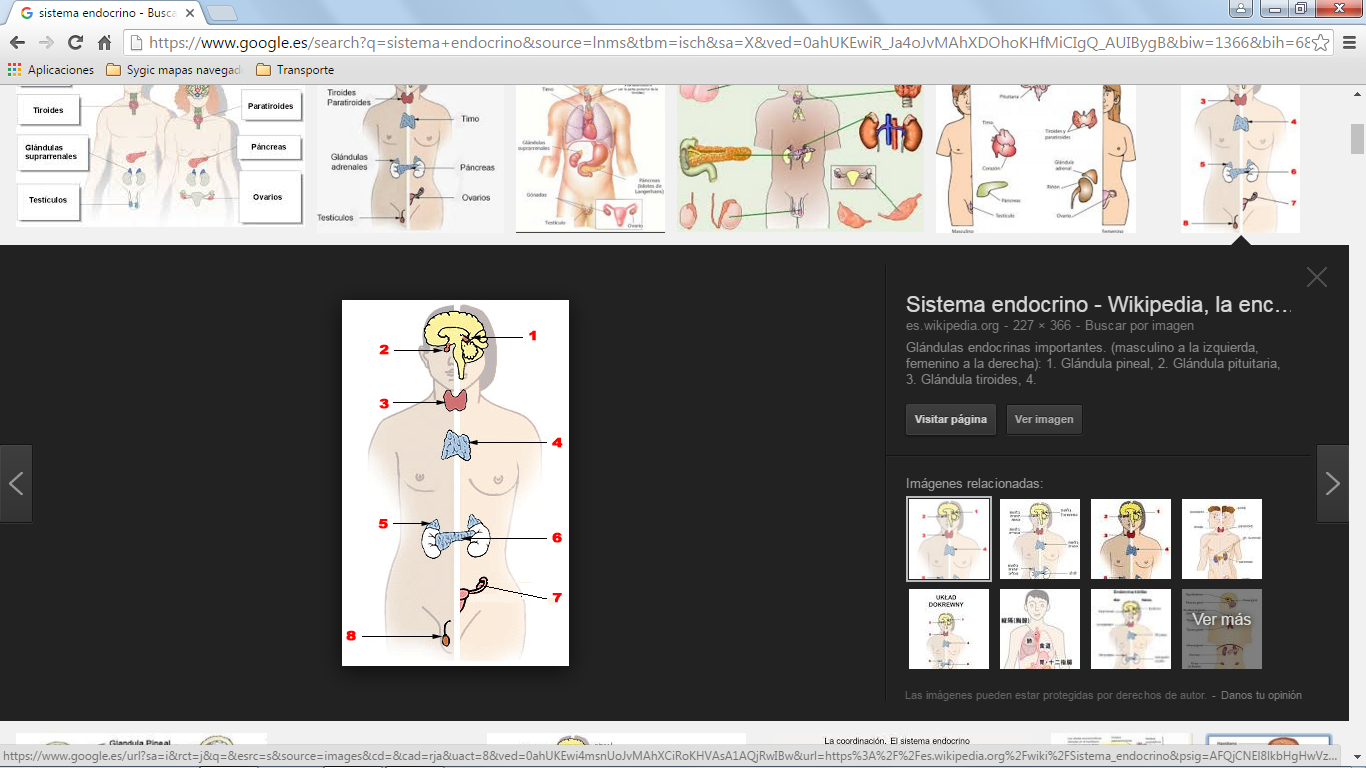 Identifica en el dibujo las glándulas endocrinas, nombrando una hormona producida por cada una, e indica la glándula productora y la función de: aldosterona, melatonina, tiroxina, insulina.(15 puntos)Nombra las diferentes áreas del encéfalo, e indica una función de cada una de ellas (10 puntos)Explica la diferencia y pon un ejemplo de cada caso, entre: (12 puntos)Reproducción ovípara y vivípara.Fecundación externa e interna. Indica qué tienen en común todos los animales con fecundación externa.Metamorfofis completa e incompleta.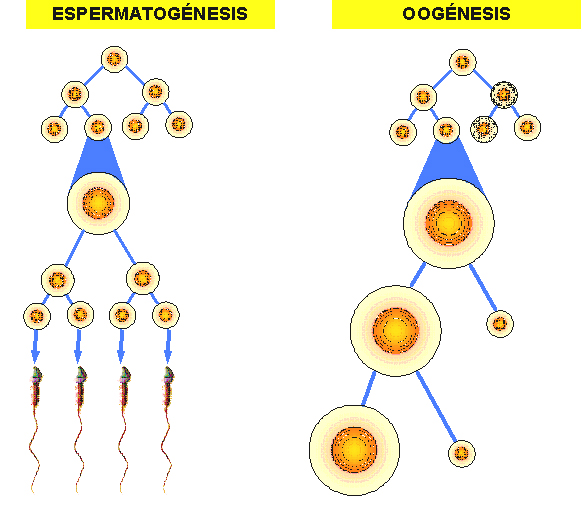 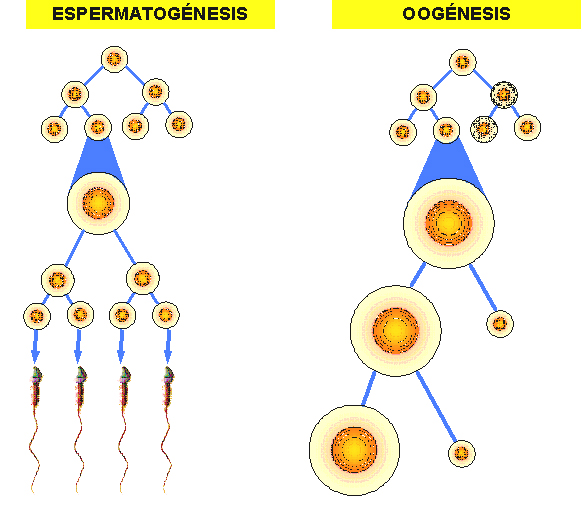 Desarrollo directo e indirecto. ¿Qué tipo de huevo tendrán los organismos de desarrollo indirecto, con muchas o con pocas reservas nutritivas, por qué?El siguiente esquema representa el proceso de espermatogénesis y oogénesis:Nombra los diferentes tipos de células que se originan y su dotación cromosómica.Explica qué sucede en las fases  a y c del proceso.Nombra tres diferencias  entre ambos procesos.(12 puntos)Explica la función de: acrosoma,  gránulos corticales y las células foliculares.(9 puntos)Explica el proceso que representan los siguientes dibujos, indicando el nombre de las zonas señaladas (6 puntos)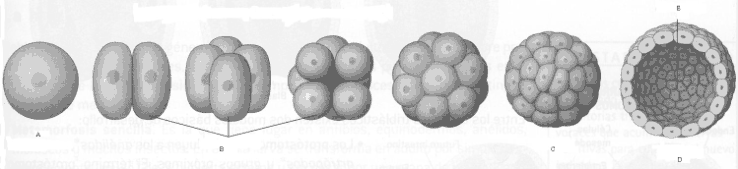 ¿Qué es, dónde y cómo se forma el mesodermo? ¿Cómo se llama su cavidad interna y sus dos hojas?  ¿Qué membranas extraembrionarias se forman a partir de él? (8 puntos)